Pressmeddelande den 24 maj 2011			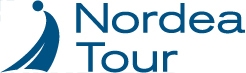 Dags för årets PGA-mästerskap för damer
Årets PGA-mästerskap för damer avgörs den 27-29 maj på skånska Ljungbyhed Park. Startfältet, som består av svenska och europeiska spelare, gör upp om segern och en prissumma på en kvarts miljon kronor i Ljungbyhed Park PGA Ladies Open. Det är Ljungbyhed Park, som tillsammans med Peab och PGA arrangerar årets PGA-mästerskap för damer: Ljungbyhed Park PGA Ladies Open 27-29 maj. Bland tidigare vinnare finns namn som Catrin Nilsmark, Caroline Hedwall och Linda Wessberg. Det är första gången som den skånska golfbanan arrangerar en proffstävling. - Vi tycker att det ska bli jätteroligt och särskilt spännande är det att vi får arrangera ett PGA-mästerskap för damer. Det är en av de tyngsta titlarna i Sverige som en damgolfare kan vinna. Att för ett proffs ta hem segern i sitt eget mästerskap, det är något extra, säger Peter Svallin, tävlingsansvarig för Ljungbyhed Park PGA Ladies Open. - Dessutom är det ett utmärkt tillfälle för Ljungbyhed Park att visa upp vår fina bana och hur anläggningen har utvecklats de senaste åren. Ljungbyhed Park, som ligger utanför Helsingborg, är en öppen parkbana som också erbjuder besökarna ett stort träningsområde. Här tränar bland annat Sveriges framtidslöften då Svenska Golfförbundets golfgymnasium har lagt sin verksamhet på just Ljungbyhed Park. - Det betyder oerhört mycket för våra elever att vi arrangerar den här tävlingen och flera av tjejerna kommer att spela tävlingen. Det är klart att det är inspirerande för dem att få spela en bra tävling på hemmaplan, förklarar Peter Svallin och säger att tävlingen bjuder på ett starkt starfält. - Både svenska och europeiska spelare kommer att vara med och slåss om segern och den totala prissumman på 250 000 kronor, som är en av de största på Nordea Tour i år. I samband med tävlingen kommer det dessutom att arrangeras ett kval i long-driving. De bästa Nordea Tour-damerna kommer att erbjudas wild card på Orresta GK, som har en av Sveriges största long-driving-tävlingar. Även allmänheten hälsas välkommen att få pröva på long-driving och några av de mest långtslående spelarna i Sverige finns på plats för att visa hur det går till.För mer information om Ljungbyhed Park PGA Ladies Open 2011, kontakta:
- Peter Svallin, tävlingsansvarig, 0723-25 85 75 eller peter.svallin@gmail.com
För mer information om Nordea Tour 2011, kontakta: 
- Louise Permelin, vd Svenska Golftourerna AB, 08-622 15 64 eller louise.permelin@golf.se 
För mer information om tävlingen och startfältet: www.nordeatour.se
Om Nordea Tour: 
Nordea Tour är Sveriges professionella golftour för damer och herrar, och det är framtidens golfstjärnor som spelar här. Touren har funnits sedan 1984 och arrangeras av Svenska Golftourerna AB, som ägs av PGA Sweden och Svenska Golfförbundet. Touren har fostrat de svenska stjärnorna som tävlar på världens olika tourer.